Фермерские хозяйстваБурда, А. Г. Управление процессом расширенного воспроизводства в фермерских хозяйствах: результаты компьютерного экспериментирования / А. Г. Бурда, Е. А. Метельская // Региональная экономика: теория и практика. - 2013. - № 14. - С. 30-40. Козлов, М. П. Социально-экономическая роль крестьянских семейных ферм в развитии агропромышленного производства / М. П. Козлов, С. С. Сушенцова // Экономика сельскохозяйственных и перерабатывающих предприятий. - 2013. - № 6. - С. 49-55. - 4 табл. В статье основное внимание уделяется направлениям господдержки крестьянских семейных ферм и начинающих фермеров в рамках Государственной программы развития сельского хозяйства на 2013-2020 годы. Отмечается социально-экономические результаты функционирования семейных ферм в разных регионах страны и пути их дальнейшего развития.Комалова, И. Свиноферма как свадебный подарок / И. Комалова // Свиноводство. - 2013. - № 5. - С. 27-29. - 5 фот. Чуть больше 5 % населения Австрии занимается сельским хозяйством, практически полностью покрывая потребности одиннадцатимиллионного населения в продовольствии. Животноводство дает свыше половины всей сельскохозяйственной продукции страны, полученной в основном на семейных фермах.Крестьянские (фермерские) хозяйства России в 2012 г. (экономический обзор) // АПК: экономика, управление. - 2013. - № 6. - С. 62-67. - 9 табл. Приведены основные показатели, характеризующие развитие крестьянских (фермерских) хозяйств в 2009-2012 гг. Представлены объемы производства данными хозяйствами основных видов продукции растениеводства и животноводства, показан их вклад в сельскохозяйственное производство.Окосова, А. Козоводство идёт в горы : [опыт ведения фермерского козоводческого хозяйства] / А. Окосова // Кормопроизводство. - 2013. - № 4. - С. 9. Сазанова, Д. Д. Определение количества фермерских хозяйств в России / Д. Д. Сазанова // Аграрная наука. - 2013. - № 6. - С. 2-4. – 2 табл. В преддверии проведения Всероссийской сельскохозяйственной переписи 2014 г. в статье рассмотрены методические аспекты определения количеств фермерских хозяйств в России с учетом их юридического статуса.Скальная, М. Роль малого бизнеса в развитии сельских территорий / М. Скальная, М. Козлов, Н. Тарасов // АПК: экономика, управление. - 2013. - № 7. - С. 74-81. - 4 табл. Рассмотрены тенденции развития малых форм хозяйствования в России, обозначены важнейшие проблемы в этой области. Анализируется информация, полученная из анкетных опросов фермеров, их предложения в отношении совершенствования земельных отношений, господдержка малого бизнеса на селе, подготовки кадров и привлечения молодежи, развития кооперации.Смирнов, В. Д. Особенности сельского хозяйства России : В статье рассмотрены особенности деятельности трех секторов сельского хозяйства: сельскохозяйственных организаций, хозяйств населения и фермерских хозяйств / В. Д. Смирнов // ЭКО. Экономика и организация промышленного производства. - 2013. - № 5. - С. 23-28. В статье рассмотрены особенности деятельности трех секторов сельского хозяйства: сельскохозяйственных организаций, хозяйств населения и фермерских хозяйств.Составитель: Л. М. Бабанина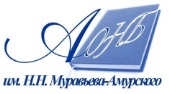 Государственное бюджетное учреждение культуры«Амурская областная научная библиотека имени Н.Н. Муравьева-Амурского